Новый год-чудесная пора,которая всегда связана с надеждами на лучшее  в грядущем году, 27 декабря 2023 года прошел долгожданный Новогодний праздник “Новогодний школьный бум” для старших классов и студентов. Воспитанники приняли активное участие в веселых конкурсах “Веселая чепуха”,”Театральный”. Все участники конкурсов получили сладкие угощения от Деда Мороза и Снегурочки .Конкурсы и танцы сменяли друг друга.Украшением вечера стало выступление  танцевальной группы “Күншуақ”.Праздничная лотерея подарила счастливчикам приятные новогодние подарки. Завершился вечер зажигательной  дискотекой .Все зарядились новогодним настроением. Пусть Новый год, который мы встречаем , счастливым годом в нашу жизнь войдет! И все хорошее , о чем мечтаем , свершится, сбудется, произойдет!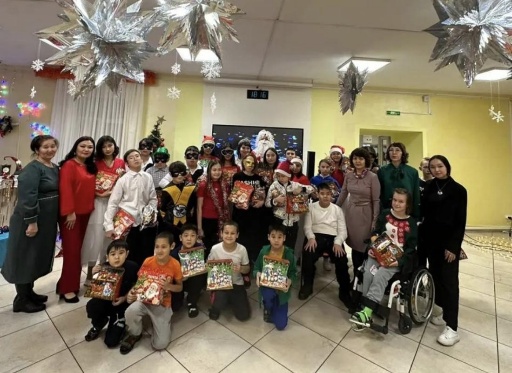 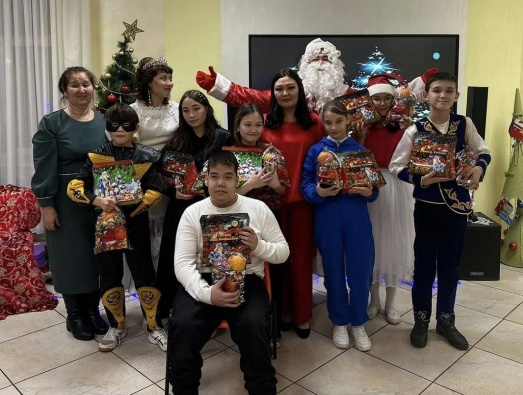 